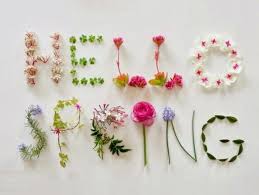 Le grand ménage de printempsVoici les vacances avant la dernière ligne droite du CE1: une bonne occasion de faire un grand ménage de printemps! - Dans tes savoirs : petites révisions pour ranger, organiser et mettre dans les bonnes cases tout ce que nous avons déjà appris ! – Dans ta tête : nettoie la fatigue, aère-toi dehors si le temps le permet ! C'est le moment de se défouler et de se reposer. La dernière période va être longue, il faut prendre des forces ! Ouvre tes fenêtres : lis des livres qui te passionnent, dessine, colorie, joue. – Dans ta trousse et dans le cartable : à la poubelle les crayons qui ne fonctionnent plus, place à une trousse toute fraîche et prête à l'emploi : rien ne doit manquer. Profites-en aussi pour faire du tri dans ton cartable. Très bonnes vacances à tous, je vais moi aussi avoir un peu de ménage à faire dans la classe : on se retrouve dans 15 jours !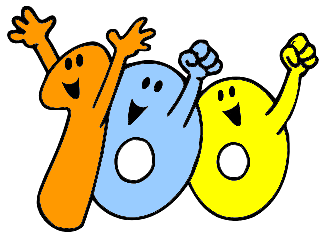 98 – 99 ….  Pensez à rapporter vos collections de 100 pour le 100ème jour d’école qui sera le lundi 26 avril. 